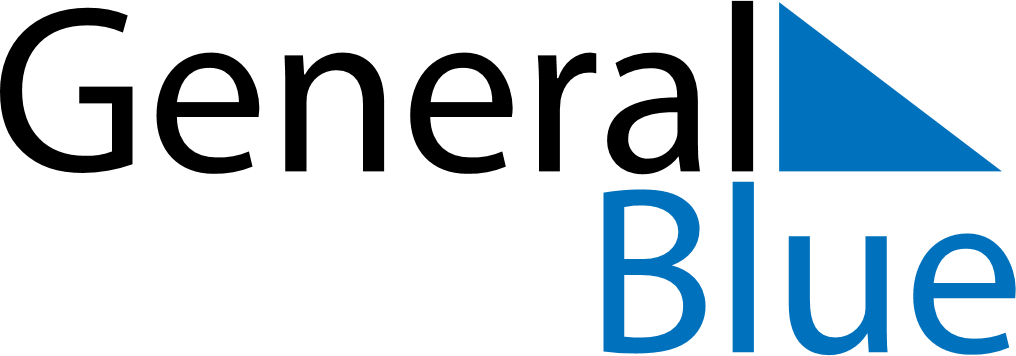 October 2029October 2029October 2029BelarusBelarusSUNMONTUEWEDTHUFRISAT12345678910111213141516171819202122232425262728293031